VAJA 8 – 3. razred Poiščimo razlike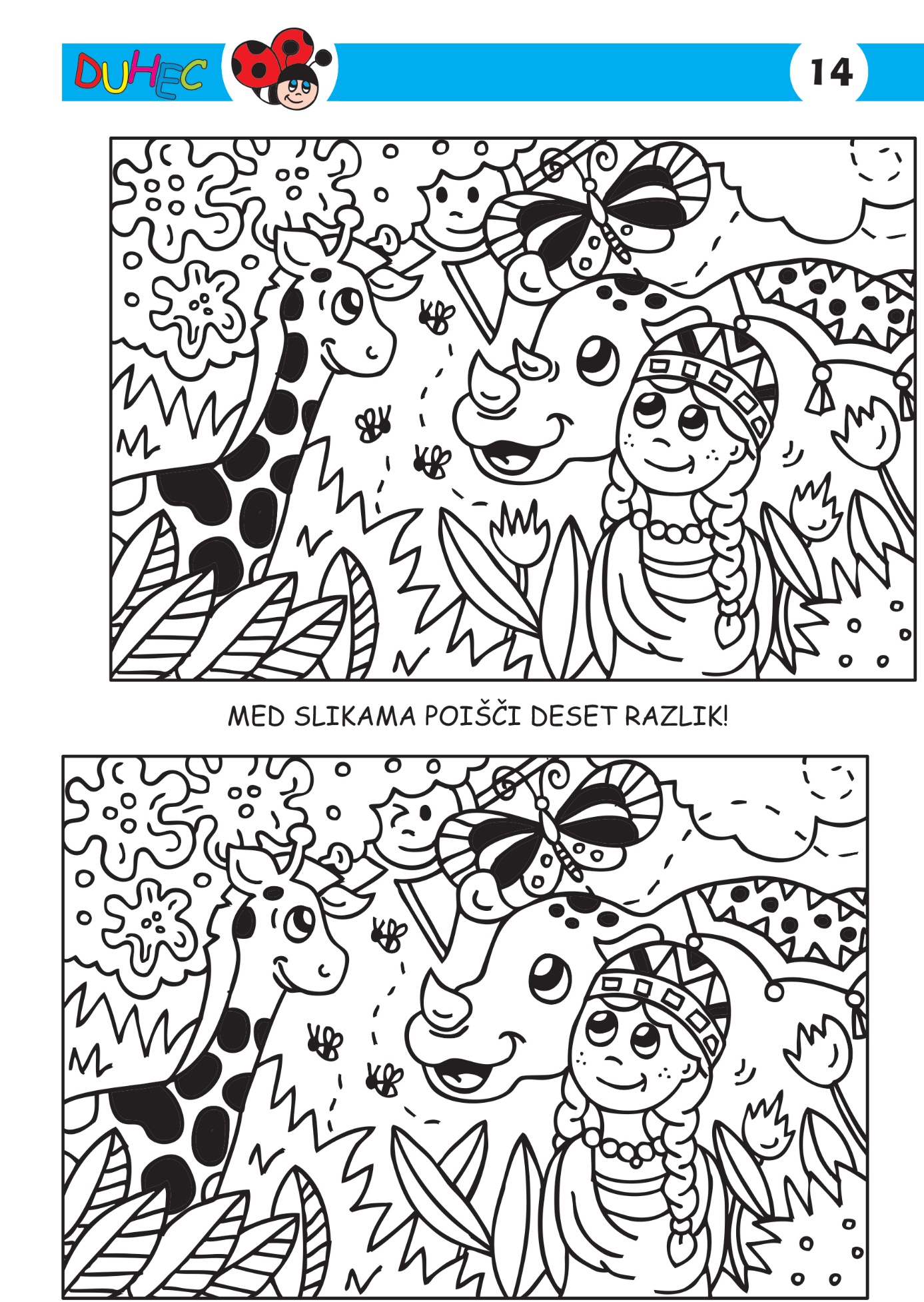 